＜郵送又はFAXでお申込ください＞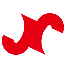 〒017-0044　大館市御成町二丁目8－14平成２６年　　月　　日※印は必須事項【申込にあたっての質問事項】◆インターネット環境を構築したい等のご相談は、提携業社がご相談に応じますのでお気軽にお問い合わせください。大館商工会議所 総務企画課 行き　【FAX : 0186-49-0556】※事業所名※所 在 地※代表者名※役 職※電話番号※FAX携帯番号E-mail自宅又は事業所にインターネットを閲覧できる環境がある　　はい　　　・　　　いいえWord・Excelを扱うことができる　　はい　　　・　　　いいえホームページを作成するのは初めてである　　はい　　　・　　　いいえ携帯・スマートフォーン以外のEメールを扱うことができる　　はい　　　・　　　いいえデジタルカメラを持っている　　はい　　　・　　　いいえ